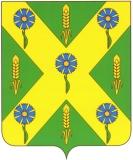 РОССИЙСКАЯ   ФЕДЕРАЦИЯОРЛОВСКАЯ   ОБЛАСТЬНовосильский районный Советнародных депутатов303500 Орловская обл.г. Новосиль ул.К.Маркса 16                      ___                                        т.2-19-59Р Е Ш Е Н И Е       26 декабря 2018 года                                                                      № 144- РСО решении «О Положении о  поддержке социально ориентированных некоммерческих организаций в Новосильском районе»В соответствии с Федеральным законом от 12 января 1996 года N 7-ФЗ "О некоммерческих организациях", Новосильский районный Совет народных депутатов РЕШИЛ:1. Принять решение «О положении о  поддержке социально ориентированных некоммерческих организаций в Новосильском районе». 2. Направить принятое решение главе Новосильского района для подписания и опубликования. 3. Контроль за исполнение принятого решения возложить на комиссию по законодательству и правовому регулированию. Председатель Новосильскогорайонного Совета народных депутатов                                         К. В. ЛазаревРОССИЙСКАЯ ФЕДЕРАЦИЯ                                                         ОРЛОВСКАЯ ОБЛАСТЬ                                 Новосильский  районный  Советнародных  депутатов303500Орловская обл., г. Новосиль ул.К.Маркса 16                                                                                                      т.2-19-59Р Е Ш Е Н И Е №    820      Принято районным Советом народных депутатов                                            26 декабря 2018 годаВ соответствии с Федеральным законом от 12 января 1996 года N 7-ФЗ "О некоммерческих организациях", Новосильский районный Совет народных депутатов РЕШИЛ:1. Утвердить положение о  поддержке социально ориентированных некоммерческих организаций в Новосильском районе (прилагается).2. Настоящее решение вступает в силу с 1 января 2019 года. Председатель   Новосильского                                  Глава Новосильского района районного Совета народных депутатов                    _____________А.И. Шалимов _______________  К.В. Лазарев                               «___»  __________2018 года«____»____________ 2018 годаПоложение о  поддержке социально ориентированных некоммерческих организаций в Новосильском районеРаздел 1. Предмет регулирования настоящего положенияНастоящим положением в соответствии с Федеральным законом от 12 января 1996 года N 7-ФЗ "О некоммерческих организациях" (далее - Федеральный закон "О некоммерческих организациях") регулируются общественные отношения, возникающие в связи с оказанием органами местного самоуправления Новосильского района поддержки социально ориентированным некоммерческим организациям, зарегистрированным и действующим на территории Новосильского (далее - социально ориентированные некоммерческие организации).Раздел 2. Основные понятия, используемые в настоящем положения1. Для целей настоящего положения используются следующие основные понятия:социально ориентированный проект - ограниченная по срокам и ресурсам деятельность социально ориентированной некоммерческой организации, направленная на достижение заранее определенного социального результата, имеющего высокую степень социального значения для Новосильского района;социально ориентированная программа - комплекс связанных по содержанию, срокам, ресурсам мероприятий, реализуемых социально ориентированной некоммерческой организацией, которые направлены на достижение заранее определенного социального результата, имеющего высокую степень социального значения для Новосильского района;реестр социально ориентированных некоммерческих организаций - получателей поддержки - перечень социально ориентированных некоммерческих организаций, получающих поддержку со стороны органов местного самоуправления Новосильского района для реализации социально ориентированных проектов и программ на территории Новосильского района.2. Иные понятия, используемые в настоящем положении, применяются в значениях, определенных Федеральным законом "О некоммерческих организациях".Раздел 3. Основные принципы поддержки социально ориентированных некоммерческих организацийПоддержка социально ориентированных некоммерческих организаций основывается на следующих принципах:1) добровольности;2) гласности;3) сотрудничества органов местного самоуправления Новосильского района и социально ориентированных некоммерческих организаций;4) приоритетности поддержки органами местного самоуправления Новосильского района социально ориентированных некоммерческих организаций;5) ответственности органов местного самоуправления Новосильского района и социально ориентированных некоммерческих организаций за выполнение взятых на себя обязательств;6) контроля со стороны органов местного самоуправления Новосильского района за целевым и рациональным использованием средств бюджета Новосильского района и муниципального  имущества Новосильского района, предоставляемых социально ориентированным некоммерческим организациям.Раздел 4. Полномочия Новосильского районного Совета народных депутатов в области поддержки социально ориентированных некоммерческих организацийК полномочиям Новосильского районного Совета народных депутатов в области поддержки социально ориентированных некоммерческих организаций относятся:1) принятие нормативных правовых актов Новосильского района в области поддержки социально ориентированных некоммерческих организаций;2) осуществление наряду с другими уполномоченными на то органами контроля за соблюдением и исполнением нормативных правовых актов Новосильского района, регулирующих вопросы поддержки социально ориентированных некоммерческих организаций;3) осуществление иных полномочий, предусмотренных законодательством Российской Федерации, законодательством Орловской области и нормативными правовыми актами Новосильского района.Раздел 5. Полномочия администрации Новосильского района в области поддержки социально ориентированных некоммерческих организацийК полномочиям администрации Новосильского района в области поддержки социально ориентированных некоммерческих организаций относятся:1) участие в осуществлении государственной политики в области поддержки социально ориентированных некоммерческих организаций;2) утверждение муниципальных программ Новосильского района в области поддержки социально ориентированных некоммерческих организаций;3) финансирование научно-исследовательских и опытно-конструкторских работ по проблемам деятельности и развития социально ориентированных некоммерческих организаций за счет бюджетных ассигнований бюджета Новосильского района на поддержку социально ориентированных некоммерческих организаций;4) содействие развитию межрегионального сотрудничества социально ориентированных некоммерческих организаций;5) пропаганда и популяризация деятельности социально ориентированных некоммерческих организаций за счет бюджетных ассигнований бюджета Новосильского района на соответствующий год;6) разработка и реализация муниципальных программ поддержки социально ориентированных некоммерческих организаций;7) установление порядка формирования, ведения, обязательного опубликования перечня муниципального имущества Новосильского района, свободного от прав третьих лиц (за исключением имущественных прав некоммерческих организаций), которое может быть предоставлено во владение и (или) в пользование социально ориентированным некоммерческим организациям, а также утверждение данного перечня;8) установление порядка и условий предоставления во владение и (или) в пользование включенного в указанный в пункте 7 настоящего раздела перечень государственного имущества Новосильского района;9) установление порядка анализа финансовых, экономических, социальных и иных показателей деятельности социально ориентированных некоммерческих организаций, оценки эффективности мер, направленных на развитие социально ориентированных некоммерческих организаций в Орловской области, прогноза их дальнейшего развития;10) осуществление иных полномочий, предусмотренных законодательством Российской Федерации, законодательством Орловской области и нормативными правовыми актами Новосильского района.          Раздел 6. Виды деятельности социально ориентированных некоммерческих организацийНаряду с видами деятельности, предусмотренными в пункте 1 статьи 31.1 Федерального закона "О некоммерческих организациях", для признания некоммерческой организации социально ориентированной устанавливаются следующие виды деятельности:профилактика социального сиротства, поддержка материнства и детства;повышение качества жизни людей пожилого возраста;социальная адаптация инвалидов и их семей;развитие дополнительного образования, научно-технического и художественного творчества, массового спорта, деятельности детей и молодежи в сфере краеведения и экологии;развитие межэтнического сотрудничества, укрепление межнационального и межконфессионального согласия, профилактика экстремизма.Раздел 7. Формы поддержки социально ориентированных некоммерческих организаций органами местного самоуправления Новосильского района1. Органы местного самоуправления Новосильского района осуществляют поддержку социально ориентированных некоммерческих организаций в формах, предусмотренных пунктом 3 статьи 31.1 Федерального закона "О некоммерческих организациях".2. Финансовая поддержка социально ориентированных некоммерческих организаций осуществляется путем предоставления субсидий социально ориентированным некоммерческим организациям в соответствии с законодательством Российской Федерации, законодательством Орловской области и нормативными правовыми актами Новосильского района за счет средств бюджета Новосильского района, предусмотренных в решении о бюджете Новосильского района  на очередной финансовый год и плановый период. Некоммерческим организациям - исполнителям общественно полезных услуг указанные субсидии предоставляются на срок не менее двух лет.Порядок и объём предоставления субсидий устанавливается администрацией Новосильского района.3. Имущественная поддержка социально ориентированных некоммерческих организаций осуществляется путем передачи во владение и (или) в пользование таким некоммерческим организациям муниципального имущества Новосильского района в соответствии с законодательством Российской Федерации, законодательством Орловской области и нормативными правовыми актами Новосильского района. Некоммерческим организациям - исполнителям общественно полезных услуг меры имущественной поддержки предоставляются на срок не менее двух лет.Перечень муниципального имущества Новосильского района, свободного от прав третьих лиц (за исключением имущественных прав некоммерческих организаций), которое может быть предоставлено во владение и (или) в пользование социально ориентированным некоммерческим организациям, формируется администрацией Новосильского района.4. Информационная поддержка социально ориентированных некоммерческих организаций осуществляется администрацией Новосильского района путем создания районных информационных систем и информационно-телекоммуникационных сетей и обеспечения их функционирования в целях реализации государственной политики в области поддержки социально ориентированных некоммерческих организаций в порядке, установленном администрацией Новосильского района.В соответствии со статьей 31.1 Федерального закона "О некоммерческих организациях" оказание информационной поддержки социально ориентированным некоммерческим организациям возможно также путем предоставления редакциями муниципальных периодических печатных изданий бесплатной печатной площади, размещения информационных материалов социально ориентированных некоммерческих организаций в информационно-телекоммуникационной сети "Интернет".5. Консультационная поддержка социально ориентированных некоммерческих организаций осуществляется администрацией Новосильского района путем предоставления социально ориентированным некоммерческим организациям необходимой информации, за исключением информации, отнесенной законодательством Российской Федерации к категории ограниченного доступа, при разработке социально ориентированных проектов и социально ориентированных программ, а также при подготовке, организации и проведении конференций, форумов, семинаров, просветительских акций, "круглых столов" в порядке, установленном администрацией Новосильского района.6. Поддержка социально ориентированных некоммерческих организаций в области подготовки, дополнительного профессионального образования работников и добровольцев (волонтеров) социально ориентированных некоммерческих организаций осуществляется в порядке, установленном администрацией Новосильского района.Раздел 8. Реестр социально ориентированных некоммерческих организаций - получателей поддержкиАдминистрация Новосильского района формирует и ведет реестр социально ориентированных некоммерческих организаций - получателей поддержки в соответствии со статьей 31.2 Федерального закона "О некоммерческих организациях".Раздел 9. Мониторинг эффективности мер, направленных на развитие социально ориентированных некоммерческих организацийАдминистрация Новосильского района в установленные сроки, но не реже одного раза в год, осуществляет анализ финансовых, экономических, социальных и иных показателей деятельности социально ориентированных некоммерческих организаций, оценку эффективности мер, направленных на развитие социально ориентированных некоммерческих организаций в Новосильском районе, прогноз их дальнейшего развития в порядке, установленном администрацией Новосильского района.Раздел 10. Финансовое обеспечение исполнения настоящего положенияФинансирование расходов, связанных с реализацией органами местного самоуправления Новосильского района полномочий, установленных настоящим положением, осуществляется за счет средств бюджета Новосильского района в пределах бюджетных ассигнований, утвержденных решением о  бюджете Новосильского района на соответствующий финансовый год и плановый период.ПОЯСНИТЕЛЬНАЯ ЗАПИСКАк проекту решения Новосильского районного Совета народных депутатов «Об утверждении положения о  поддержке социально ориентированных некоммерческих организаций в Новосильском районе»Проект решения Новосильского районного Совета народных депутатов «Об утверждении положения о  поддержке социально ориентированных некоммерческих организаций в Новосильском районе»  (далее – проект решения) в целях реализации Федерального закона от 12.01.1996 N 7-ФЗ "О некоммерческих организациях", а именно:1) социальное обслуживание, социальная поддержка и защита граждан;2) подготовка населения к преодолению последствий стихийных бедствий, экологических, техногенных или иных катастроф, к предотвращению несчастных случаев;3) оказание помощи пострадавшим в результате стихийных бедствий, экологических, техногенных или иных катастроф, социальных, национальных, религиозных конфликтов, беженцам и вынужденным переселенцам;4) охрана окружающей среды и защита животных;5) охрана и в соответствии с установленными требованиями содержание объектов (в том числе зданий, сооружений) и территорий, имеющих историческое, культовое, культурное или природоохранное значение, и мест захоронений;6) оказание юридической помощи на безвозмездной или на льготной основе гражданам и некоммерческим организациям и правовое просвещение населения, деятельность по защите прав и свобод человека и гражданина;7) профилактика социально опасных форм поведения граждан;8) благотворительная деятельность, а также деятельность в области организации и поддержки благотворительности и добровольчества (волонтерства);9) деятельность в области образования, просвещения, науки, культуры, искусства, здравоохранения, профилактики и охраны здоровья граждан, пропаганды здорового образа жизни, улучшения морально-психологического состояния граждан, физической культуры и спорта и содействие указанной деятельности, а также содействие духовному развитию личности;10) формирование в обществе нетерпимости к коррупционному поведению;11) развитие межнационального сотрудничества, сохранение и защита самобытности, культуры, языков и традиций народов Российской Федерации;12) деятельность в сфере патриотического, в том числе военно-патриотического, воспитания граждан Российской Федерации;13) проведение поисковой работы, направленной на выявление неизвестных воинских захоронений и непогребенных останков защитников Отечества, установление имен погибших и пропавших без вести при защите Отечества;14) участие в профилактике и (или) тушении пожаров и проведении аварийно-спасательных работ;15) социальная и культурная адаптация и интеграция мигрантов;16) мероприятия по медицинской реабилитации и социальной реабилитации, социальной и трудовой реинтеграции лиц, осуществляющих незаконное потребление наркотических средств или психотропных веществ;17) содействие повышению мобильности трудовых ресурсов;18) увековечение памяти жертв политических репрессий.Также необходимость принятия решения обусловлена необходимостью обеспечения реализации государственной политики в области поддержки социально ориентированных некоммерческих организаций в Новосильском районе и в связи с ростом зарегистрированных в установленном Законом порядке социально ориентированных некоммерческих организаций на территории Новосильского района.О Положении о  поддержке социально ориентированных некоммерческих организаций в Новосильском районеПриложение                                                                                           к решению Новосильского  районного                                                                        Совета народных депутатов                                                                            от  26 декабря  2018 г. №  820